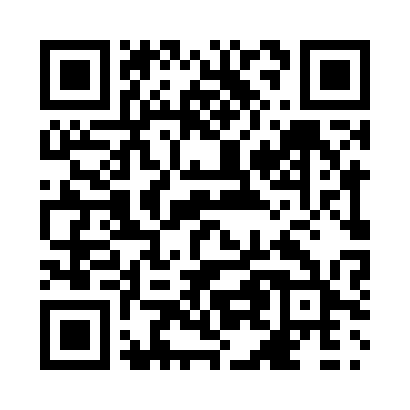 Prayer times for Brem River, British Columbia, CanadaWed 1 May 2024 - Fri 31 May 2024High Latitude Method: Angle Based RulePrayer Calculation Method: Islamic Society of North AmericaAsar Calculation Method: HanafiPrayer times provided by https://www.salahtimes.comDateDayFajrSunriseDhuhrAsrMaghribIsha1Wed4:005:521:166:228:4010:322Thu3:585:511:166:238:4110:353Fri3:555:491:156:248:4310:374Sat3:525:471:156:258:4410:405Sun3:505:451:156:268:4610:426Mon3:475:441:156:278:4810:457Tue3:445:421:156:288:4910:488Wed3:425:401:156:298:5110:509Thu3:395:391:156:308:5210:5310Fri3:365:371:156:308:5410:5511Sat3:345:361:156:318:5510:5812Sun3:315:341:156:328:5711:0113Mon3:285:331:156:338:5811:0314Tue3:265:311:156:348:5911:0615Wed3:235:301:156:359:0111:0816Thu3:225:291:156:369:0211:0917Fri3:215:271:156:369:0411:1018Sat3:215:261:156:379:0511:1019Sun3:205:251:156:389:0611:1120Mon3:205:231:156:399:0811:1221Tue3:195:221:156:409:0911:1222Wed3:185:211:156:409:1011:1323Thu3:185:201:166:419:1211:1424Fri3:175:191:166:429:1311:1425Sat3:175:181:166:439:1411:1526Sun3:175:171:166:439:1511:1627Mon3:165:161:166:449:1611:1628Tue3:165:151:166:459:1811:1729Wed3:155:141:166:459:1911:1830Thu3:155:131:166:469:2011:1831Fri3:155:131:176:479:2111:19